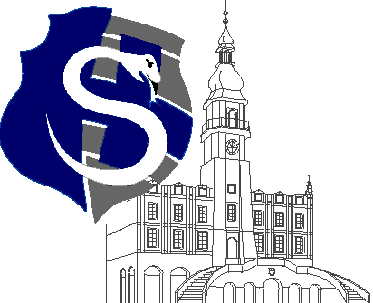 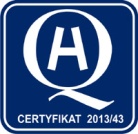 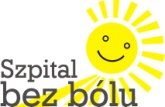 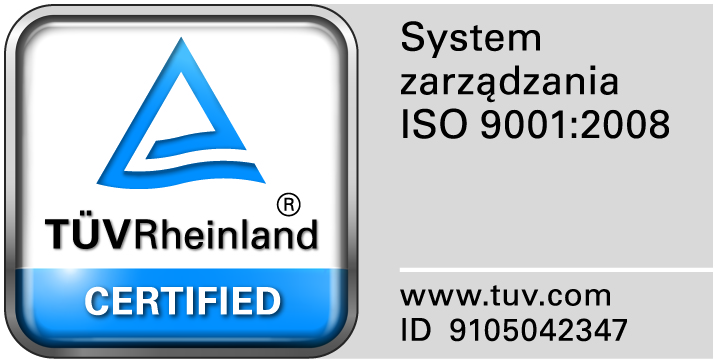 					                                                                                                                   									Zamość 2014-12-09						Wszyscy  Zainteresowani WykonawcyZamojski Szpital Niepubliczny Sp. z o.o. w Zamościu informuje, że  najkorzystniejszą ofertę  na  utrzymanie ruchu, konserwację i naprawy bieżące urządzeń dźwigowych  w budynkach szpitala złożyła firma: Lubelskie Przedsiębiorstwo Dźwigowe WINDA-SERWIS Sp. z o.o. ul. Długa 5 w Lublinie..